Estrela Mountain Dog Health Survey 2018 Summary 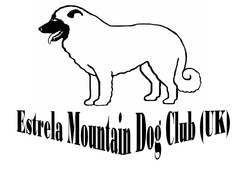 Total 98 dogs from 86 responses. Ages of the dogs ranged from 0 – 15 years with mean average age of 6. Conditions have been listed by category, in order of prevalence. Age at death ranged from 1 – 15 years. Mean average 10 years, mode average 11 years.These results are from survey responses only and do not include other dogs or conditions that have been reported separately to the breed health co-ordinator.Further information about Estrela Mountain Dog Health can be found here: http://emdc-uk.com/the-estrela-mountain-dog-in-the-uk-history-of-the-breed/health-matters-the-estrela-mountain-dog/Any queries please contact EMDC breed health co-ordinator Nichola Marshall drimbea@gmail.comCategory.No. dogs affected.Age at diagnosis (years).Individual conditions, listed numerically.Bone / muscle / joint320 - 11Hip dysplasia 16, cruciate ligament 7, arthritis in back / general 6, elbow dysplasia 5, cancer 2Skin/ coat / ear170 - 11Ear infections / irritation 10, ‘hot spots’ eczema 5, dry / flaky / itchy skin 5.Digestive100 - 13Undiagnosed cause / diet controlled / suspected food allergy 7, colitis 1, irritable bowel syndrome 1, gastric torsion 1.Eye91 - ?Cherry eye 3, infection 3, allergy / irritation 2, blocked tear ducts 1.Reproductive80 - 13Pyometra 3, cryptorchid 2, inertia during labour 1, not ovulating 1, phantom pregnancy 1.Heart71 - 11DCM 5, heart murmur (confirmed no DCM) 1, arrhythmia (no diagnosed DCM) 1.Urinary70 - 13Infection 5, benign prostatic hyperplasia 1, unknown cause 1.Other cancer 76 - 15Spleen 4, bone 2, soft tissue 2, unspecified 2, stomach 2, mammary 1.Endocrine41 - ?Undiagnosed / unspecified 2, Addison’s 1, auto immune hypothyroid 1.Liver3?Unknown cause 1, side effect of medication 1.Nervous213 Degenerative myelopathy 1, geriatric poly neuropathy 1.Blood2?Hemolytic anemia ( immune mediated) 1, white blood cell count 1.Other61 - 10Hematoma (torsion?) of the spleen 2, pancreatitis 1, neurological virus 1, global, severe, auto immune disorder 1, blocked anal glands 1.Respiratory0--